Муниципальное образование город ТоржокТоржокская городская ДумаРЕШЕНИЕ15.06.2017                                                                                                                           № 103О комиссии по контролю за соблюдением лицами, замещающими муниципальные должности в муниципальном образовании город Торжок, ограничений, запретов и обязанностей, установленных законодательством Российской ФедерацииРуководствуясь Федеральными законами от 25.12.2008 № 273-ФЗ                              «О противодействии коррупции», от 03.12.2012 № 230-ФЗ «О контроле за соответствием расходов лиц, замещающих государственные должности, и иных лиц их доходам», от 07.05.2013 № 79-ФЗ «О запрете отдельным категориям лиц открывать и иметь счета (вклады), хранить наличные денежные средства и ценности в иностранных банках, расположенных за пределами территории Российской Федерации, владеть и (или) пользоваться иностранными финансовыми инструментами», 
законом Тверской области от 15.07.2015 № 76-ЗО «Об отдельных вопросах, 
связанных с осуществлением полномочий лиц, замещающих муниципальные 
должности в Тверской области», Торжокская городская Дума
решила: 1. Образовать комиссию по контролю за соблюдением лицами, замещающими муниципальные должности в муниципальном образовании город Торжок, ограничений, запретов и обязанностей, установленных законодательством Российской Федерации.2. Утвердить Положение о комиссии по контролю за соблюдением лицами, замещающими муниципальные должности в муниципальном образовании город Торжок, ограничений, запретов и обязанностей, установленных законодательством Российской Федерации (приложение 1).3. Утвердить состав комиссии по контролю за соблюдением лицами, замещающими муниципальные должности в муниципальном образовании город Торжок, ограничений, запретов и обязанностей, установленных законодательством Российской Федерации (приложение 2).4. Настоящее Решение вступает в силу со дня его подписания и подлежит официальному опубликованию, а также размещению в свободном доступе на официальном сайте Торжокской городской Думы в информационно-телекоммуникационной сети Интернет.Председатель Торжокской городской Думы 	В.И. ЖитковГлава муниципального образования город Торжок                                    А.А. РубайлоУтвержденорешением Торжокской городской Думыот 15.06.2017 № 103(приложение 1)Положениео комиссии по контролю за соблюдением лицами,замещающими муниципальные должности в муниципальном образовании город Торжок, ограничений, запретов и обязанностей, установленных законодательствомРоссийской ФедерацииОбщие положения1.1. Настоящим Положением определятся порядок формирования и деятельности комиссии по контролю за соблюдением лицами, замещающими муниципальные должности в муниципальном образовании город Торжок, ограничений, запретов и обязанностей, установленных законодательством Российской Федерации (далее - Комиссия). 1.2. Комиссия в своей деятельности руководствуется Конституцией Российской Федерации, федеральными законами, актами Президента Российской Федерации и Правительства Российской Федерации, законами Тверской области, правовыми актами муниципального образования город Торжок и настоящим Положением.1.3. Основными задачами Комиссии являются:1.3.1. содействие в обеспечении соблюдения лицами, замещающими муниципальные должности в муниципальном образовании город Торжок, ограничений и запретов, предусмотренных действующим законодательством, требований о предотвращении или урегулировании конфликта интересов, в обеспечении исполнения ими обязанностей, установленных Федеральным законом от 25.12.2008 № 273-ФЗ 
«О противодействии коррупции» и иными федеральными законами;1.3.2. осуществление мер по противодействию коррупции.1.4. К лицам, замещающим муниципальные должности в муниципальном образовании город Торжок, относятся:1.4.1. Глава муниципального образования город Торжок;1.4.2. депутаты Торжокской городской Думы.1.5. Комиссия образуется решением Торжокской городской Думы в количестве не менее пяти человек.В состав Комиссии входят депутаты Торжокской городской Думы.По решению Торжокской городской Думы в состав Комиссии могут быть включены представители зарегистрированных в соответствии с законодательством Российской Федерации общественных объединений, представители иных общественных некоммерческих организаций, расположенных на территории муниципального образования.В состав Комиссии могут быть включены в качестве независимых экспертов-специалистов представители научных, образовательных организаций, специалисты в области муниципального права и государственной (муниципальной) службы.Персональный состав Комиссии утверждается Торжокской городской Думой.При принятии решений все члены Комиссии обладают равными правами.Комиссия избирает из своего состава председателя Комиссии, его заместителя и секретаря Комиссии.Председатель Комиссии организует работу Комиссии, созывает и проводит заседания Комиссии, исполняет иные полномочия в соответствии с настоящим Положением.Заместитель председателя Комиссии исполняет полномочия председателя Комиссии в период его временного отсутствия (отпуск, командировка, временная нетрудоспособность и пр.).Секретарь Комиссии ведет протоколы заседаний Комиссий. В период его временного отсутствия его полномочия могут быть возложены решением Комиссии на любого из членов Комиссии.1.6. Конфиденциальная информация, полученная Комиссией в ходе ее работы,  разглашению не подлежит и может быть использована только в порядке, предусмотренном федеральным законодательством об информации, информационных технологиях и о защите информации, о персональных данных, о противодействии коррупции.2. Полномочия Комиссии2.1. Комиссия рассматривает:2.1.1 сообщение лица, замещающего муниципальную должность, о возникновении личной заинтересованности при исполнении должностных обязанностей, которая приводит или может привести к конфликту интересов;2.1.2. заявление лица, замещающего муниципальную должность, о невозможности по объективным причинам представить сведения о доходах, об имуществе и обязательствах имущественного характера своих супруги (супруга) и несовершеннолетних детей;2.1.3. заявление лица, замещающего муниципальную должность, о невозможности выполнить требования Федерального закона от 07.05.2013 № 79-ФЗ «О запрете отдельным категориям лиц открывать и иметь счета (вклады), хранить наличные денежные средства и ценности в иностранных банках, расположенных за пределами территории Российской Федерации, владеть и (или) пользоваться иностранными финансовыми инструментами» (далее - Федеральный закон «О запрете отдельным категориям лиц открывать и иметь счета (вклады), хранить наличные денежные средства и ценности в иностранных банках, расположенных за пределами территории Российской Федерации, владеть и (или) пользоваться иностранными финансовыми инструментами») в связи с арестом, запретом распоряжения, наложенными компетентными органами иностранного государства в соответствии с законодательством данного иностранного государства, на территории которого находятся счета (вклады), осуществляется хранение наличных денежных средств и ценностей в иностранном банке и (или) имеются иностранные финансовые инструменты, или в связи с иными обстоятельствами, не зависящими от его воли или воли его супруги (супруга) и несовершеннолетних детей;2.1.4. осуществляет консультирование граждан, претендующих на замещение муниципальных должностей, лиц, замещающих муниципальные должности, по вопросам представления сведений о доходах, расходах, об имуществе и обязательствах имущественного характера.2.2. Комиссия не рассматривает сообщения о преступлениях и об административных правонарушениях, а также анонимные обращения.3. Организация работы Комиссии3.1. Заседания Комиссии проводятся по мере необходимости.3.2. Заседание Комиссии правомочно, если на нем присутствует более половины от общего числа назначенных членов Комиссии. Заседание Комиссии не может считаться правомочным в случае, если на нем присутствуют только члены Комиссии, являющиеся депутатами Торжокской городской Думы.3.3. При возникновении прямой или косвенной личной заинтересованности члена Комиссии, которая может привести к конфликту интересов при рассмотрении вопроса, включенного в повестку заседания Комиссии, он обязан сообщить об этом членам Комиссии до начала заседания. В таком случае этот член Комиссии не принимает участия в рассмотрении указанного вопроса.3.4. Решения принимаются открытым голосованием простым большинством голосов присутствующих на заседании членов Комиссии.В случае равенства голосов членов Комиссии голос ее председателя является решающим.3.5. При принятии решения в отношении члена Комиссии последний не участвует в голосовании.3.6. На заседании Комиссии ведется протокол.Протокол заседания (решение) Комиссии подписываются председательствующим на ее заседании и секретарем Комиссии. 3.7. Член Комиссии, не согласный с решением Комиссии, вправе изложить свое особое мнение, которое подлежит обязательному приобщению к протоколу заседания Комиссии.3.8. Материально-техническое и информационное обеспечение деятельности Комиссии осуществляется за счет средств местного бюджета, предусмотренных на организацию деятельности Торжокской городской Думы.4. Порядок проведения проверки4.1. Основанием для осуществления проверки Комиссией является достаточная информация, представленная в письменном виде в установленном порядке:4.1.1. правоохранительными органами, иными государственными органами, органами местного самоуправления, их должностными лицами, лицами, ответственными за профилактику коррупционных и иных правонарушений;4.1.2. постоянно действующими руководящими органами политических партий и зарегистрированных в соответствии с законодательством Российской Федерации иных общероссийских общественных объединений, не являющихся политическими партиями;4.1.3. Общественной палатой Тверской области;4.1.4. Советом общественности при Главе муниципального образования город Торжок;4.1.5. средствами массовой информации;4.1.6. председателем Комиссии или лицом, исполняющим его полномочия.4.2. Не может служить основанием для проведения Комиссией проверки:4.2.1. информация анонимного характера;4.2.2. информация, на основании которой ранее уже проводилась проверка и давались ответы заявителю.4.3. Комиссия принимает решение о назначении и проведении проверки, предусмотренной пунктом 2.1 настоящего Положения (далее - проверка), не позднее десяти дней со дня поступления информации, указанной в пункте 4.1 настоящего Положения.По решению Комиссии проведение проверки от ее имени может быть поручено члену (членам) Комиссии.Решение о назначении и проведении проверки принимается на заседании Комиссии.4.4. Проверка проводится в срок, не превышающий шестидесяти дней с даты решения Комиссии о назначении и проведении проверки. Решением Комиссии срок проведения проверки может быть продлен до 90 дней.4.5. При осуществлении проверки Комиссия вправе:4.5.1. проводить по предмету проверки собеседование с лицом, замещающим муниципальную должность;4.5.2. изучать представленные лицом, замещающим муниципальную должность,  документы и иные материалы, которые приобщаются к материалам проверки;4.5.3. получать от лица, замещающего муниципальную должность, пояснения по представленным им документам и иным материалам;4.5.4. направлять в установленном порядке запрос в органы прокуратуры Российской Федерации, иные федеральные государственные органы (кроме федеральных органов исполнительной власти, уполномоченных на осуществление оперативно-розыскной деятельности), государственные органы Тверской области, территориальные органы федеральных государственных органов, органы местного самоуправления, предприятия, учреждения, организации и общественные объединения (далее - органы и организации) об имеющихся у них сведениях.Запрос в интересах Комиссии подписывается Председателем Торжокской городской Думы или лицом, исполняющим его полномочия;4.5.5. изучать поступившие по запросам материалы;4.5.6. составлять акт о результатах проверки.4.6. В запросе, предусмотренном подпунктом 4.5.4 пункта 4.5 настоящего Положения, указываются:4.6.1. фамилия, имя, отчество (последнее - при наличии) руководителя органа или организации, в которые направляется запрос;4.6.2. нормативный правовой акт, на основании которого направляется запрос;4.6.3 копия решения Комиссии о назначении и проведении проверки;4.6.4. фамилия, имя, отчество (последнее - при наличии), дата и место рождения, место регистрации, жительства и (или) пребывания, должность и место работы (службы) лица, замещающего муниципальную должность, в отношении которого имеются сведения о несоблюдении им установленных ограничений и запретов;4.6.5. содержание и объем сведений, подлежащих проверке;4.6.6. фамилия, инициалы и номер телефона лица, подготовившего запрос;4.6.7. другие необходимые сведения.4.7. При осуществлении проверки Комиссия обязана:4.7.1. в течение двух рабочих дней с даты принятия Комиссией решения о назначении и проведении проверки в письменной форме уведомить лицо, замещающее муниципальную должность, о начале проверки, разъяснить ему предмет проверки;4.7.2. в случае обращения лица, замещающего муниципальную должность, в течение семи рабочих дней со дня получения его обращения, а при наличии уважительной причины - в срок, согласованный с указанным лицом, провести беседу, в ходе которой это лицо должно быть проинформировано о том, какие сведения, представляемые им в соответствии с настоящим Положением, и соблюдение каких установленных ограничений подлежат проверке.4.8. Лицо, замещающее муниципальную должность, вправе:4.8.1. в ходе проверки и ее результатам давать пояснения в устной и письменной форме, которые приобщаются к материалам проверки;4.8.2. представлять дополнительные материалы и давать по ним пояснения в устной и письменной форме;4.8.3. обращаться с ходатайством о проведении с ним беседы по вопросам, указанным в подпункте 4.7.2 пункта 4.7 настоящего Положения.4.9. Результаты проверки рассматриваются на заседании Комиссии.По результатам рассмотрения Комиссия принимает одно из следующих решений:4.9.1. о соблюдении лицом, замещающим муниципальную должность, ограничений, запретов и обязанностей;4.9.2. о несоблюдении лицом, замещающим муниципальную должность, ограничений, запретов и обязанностей. В этом случае в решении должно содержаться предложение о применении к лицу, замещающему муниципальную должность, мер юридической ответственности, предусмотренных законодательством. О принятом решении Комиссия информирует Торжокскую городскую Думу.4.10. По результатам рассмотрения обращений, заявлений, предусмотренных пунктом 2.1 настоящего Положения, Комиссия принимает одно из следующих решений:4.10.1. по обращениям, указанным в подпункте 2.1.1 пункта 2.1 настоящего Положения:- признать, что при исполнении должностных обязанностей лицом, замещающим муниципальную должность, конфликт интересов отсутствует;- признать, что при исполнении должностных обязанностей лицом, замещающим муниципальную должность, личная заинтересованность приводит или может привести к конфликту интересов. В этом случае Комиссия рекомендует лицу, замещающему муниципальную должность, принять меры по предотвращению или урегулированию конфликта интересов. О принятом решении Комиссия информирует Торжокскую городскую Думу;- признать, что лицом, замещающим муниципальную должность, не соблюдались требования об урегулировании конфликта интересов. О принятом решении Комиссия уведомляет Торжокскую городскую Думу, а также государственный орган или организацию, уполномоченные применять меры юридической ответственности, предусмотренные законодательством Российской Федерации;4.10.2. по заявлениям, указанным в подпункте 2.1.2 пункта 2.1 настоящего Положения:- признать, что причина непредставления лицом, замещающим муниципальную должность, сведений о доходах, об имуществе и обязательствах имущественного характера своих супруги (супруга) и несовершеннолетних детей является объективной и уважительной;- признать, что причина непредставления лицом, замещающим муниципальную должность, сведений о доходах, об имуществе и обязательствах имущественного характера своих супруги (супруга) и несовершеннолетних детей не является уважительной. В этом случае Комиссия рекомендует лицу, замещающему муниципальную должность, принять меры к представлению указанных сведений;- признать, что причина непредставления лицом, замещающим муниципальную должность, сведений о доходах, об имуществе и обязательствах имущественного характера своих супруги (супруга) и несовершеннолетних детей необъективна и является способом уклонения от представления указанных сведений. В этом случае Комиссия информирует Торжокскую городскую Думу;4.10.3. по заявлениям, указанным в подпункте 2.1.3 пункта 2.1 настоящего Положения:- признать, что обстоятельства, препятствующие выполнению лицом, замещающим муниципальную должность, требований Федерального закона «О запрете отдельным категориям лиц открывать и иметь счета (вклады), хранить наличные денежные средства и ценности в иностранных банках, расположенных за пределами территории Российской Федерации, владеть и (или) пользоваться иностранными финансовыми инструментами», являются объективными;- признать, что обстоятельства, препятствующие выполнению лицом, замещающим муниципальную должность, требований Федерального закона «О запрете отдельным категориям лиц открывать и иметь счета (вклады), хранить наличные денежные средства и ценности в иностранных банках, расположенных за пределами территории Российской Федерации, владеть и (или) пользоваться иностранными финансовыми инструментами», не являются объективными. О принятом решении Комиссия уведомляет Торжокскую городскую Думу.4.11. При отказе лиц, замещающих муниципальные должности, от представления полных и достоверных сведений о доходах, об имуществе и обязательствах имущественного характера в соответствии с частью 4.2 статьи 12.1 Федерального закона от 25.12.2008 № 273-ФЗ «О противодействии коррупции», а также при несоблюдении лицами, замещающими муниципальные должности, иных ограничений, запретов и обязанностей председательствующий на заседании Комиссии имеет право выступить на заседании Комиссии с инициативой о досрочном прекращении полномочий лица, замещающего муниципальную должность.При принятии Комиссией указанного решения с инициативой о досрочном прекращении полномочий лица, замещающего муниципальную должность председатель Комиссии обращается в Торжокскую городскую Думу.4.12. На основании рассмотрения указанной инициативы Торжокской городской Думой принимается одно из следующих решений:4.12.1. решение о досрочном прекращении полномочий лица, замещающего муниципальную должность;4.12.2. решение об отклонении инициативы о досрочном прекращении полномочий лица, замещающего муниципальную должность.Основанием для отклонения инициативы о досрочном прекращении полномочий лица, замещающего муниципальную должность, является отсутствие признаков состава коррупционного правонарушения, установленного статьей 13.1 Федерального закона 
от 25.12.2008 № 273-ФЗ «О противодействии коррупции».4.13. В решении о досрочном прекращении полномочий лица, замещающего муниципальную должность, указывается соответствующее основание, предусмотренное статьей 13.1 Федерального закона от 25.12.2008 № 273-ФЗ «О противодействии коррупции».4.14. Председатель Торжокской городской Думы обеспечивает вручение лицу, замещающему муниципальную должность, в отношение которого принято решение о досрочном прекращении полномочий, копию решения о досрочном прекращении полномочий под расписку в течение трех рабочих дней со дня принятия соответствующего решения.Если лицо, замещающее муниципальную должность, отказывается от получения копии указанного решения под роспись, об этом составляется соответствующий акт.Лицо, замещающее муниципальную должность, вправе обжаловать решение о досрочном прекращении полномочий в порядке, установленном законодательством Российской Федерации.4.15. При выявлении в результате проверки, осуществленной в соответствии с частью 4.4 статьи 12.1 Федерального закона от 25.12.2008 № 273-ФЗ
«О противодействии коррупции», фактов несоблюдения лицом, замещающим муниципальную должность, ограничений, запретов, неисполнения обязанностей, которые установлены указанным федеральным законом, Федеральным законом 
от 03.12.2012 № 230-ФЗ «О контроле за соответствием расходов лиц, замещающих государственные должности, и иных лиц их доходам», Федеральным законом 
от 07.05. 2013 № 79-ФЗ «О запрете отдельным категориям лиц открывать и иметь счета (вклады), хранить наличные денежные средства и ценности в иностранных банках, расположенных за пределами территории Российской Федерации, владеть и (или) пользоваться иностранными финансовыми инструментами», Губернатор Тверской области обращается с заявлением о досрочном прекращении полномочий лица, замещающего муниципальную должность, или применении в отношении его иного дисциплинарного взыскания в Торжокскую городскую Думу, или в суд.4.16. В срок не позднее пяти рабочих дней со дня принятия решения, указанного в пункте 4.9 настоящего Положения, Комиссия сообщает о результатах проверки органам, организациям, лицам, предоставившим информацию, явившуюся основанием для проведения проверки, с учетом соблюдения требований законодательства Российской Федерации о персональных данных и государственной тайне. Одновременно Комиссия уведомляет об этом в письменной форме лицо, в отношении которого проводилась проверка.4.17. В случае выявления Комиссией факта представления лицом, замещающим муниципальную должность, несоблюдения им ограничений, запретов и обязанностей председатель Комиссии не позднее пяти рабочих дней с даты принятия решения Комиссией обеспечивает подготовку и направление соответствующей информации (помимо информации органам, организациям и лицам, указанным в пункте 4.16 настоящего Положения) в Торжокскую городскую Думу и для размещения на официальном сайте Торжокской городской Думы в информационно-телекоммуникационной сети Интернет.4.18. При установлении в ходе проверки Комиссией обстоятельств, свидетельствующих о наличии признаков преступления или административного правонарушения, председатель Комиссии направляет материалы проверки в уполномоченные органы в соответствии с их компетенцией не позднее пяти рабочих дней со дня принятия Комиссией такого решения.4.19. Копии решений Комиссии хранятся в личном деле (при их наличии) лица, замещающего муниципальную должность, в отношении которого проводилась проверка.4.20. Материалы о деятельности Комиссии хранятся в Торжокской городской Думе в течение трех лет со дня окончания проверки в отношении лица, замещающего муниципальную должность, после чего передаются в государственный архив.Утвержденрешением Торжокской городской Думыот 15.06.2017 № 103(приложение 2)Составкомиссии по контролю за соблюдением лицами,замещающими муниципальные должности в муниципальном образовании город Торжок, ограничений, запретов и обязанностей, установленных законодательствомРоссийской Федерации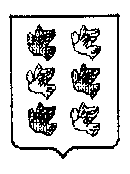 ЖитковВладимир Иванович- председатель Комиссии, Председатель Торжокской городской Думы;ЗуевЭдуард Валерьевич- заместитель председателя Комиссии, депутат Торжокской городской Думы;ЗубковМаксим Александрович- секретарь Комиссии, депутат Торжокской городской Думы;Члены Комиссии:ГуринЮрий Петрович- депутат Торжокской городской Думы;КозловНиколай Александрович- заведующий юридическим отделом администрации муниципального образования город Торжок 
(по согласованию).